Eagle  Scout  Recognition                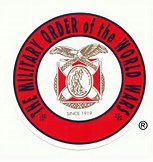 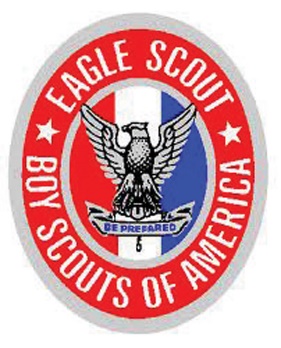 	The Military Order of World Wars (MOWW) congratulates you on your achievement of Eagle Rank.  Founded in 1919 by General John J. Pershing to promote the welfare of our Nation. MOWW has long supported the Boy Scouts of America.	Military Order of World Wars Chapters recognize Scouting excellence by presenting MOWW’s Eagle Scout Certificate of Recognition, an embossed certificate and presentation folder.	MOWW is a non-profit veterans organization chartered by Congress and recognized by the Department of Veterans Affairs.  Officers and their families are members of MOWW in order to unite in a strong effort to promote national security, patriotism, good citizenship, and service to country.“It is nobler to serve than to be served”. _ _ _ _ _ _ _ _ _ _ _ _ _ _ _ _ _ _ _ _ _ _ _ _ _ _ _ _ _ _ _ _ _ _ _ _ _ _ _ _ _ _ _ _ _ _ _ _ _ _ _ Mail or email completed form to :      Charles Mackey				       	4217 E. Muirwood Drive, Phoenix, AZ					Phone:  480-706-0120					Email:   dluther33@cox.netScout’s name: _____________________________   Contact phone/email: __________________Parent’s name: _______________________________Scoutmaster: _________________________________        Troop No. : __________  Yes, I would like my certificate presented by a member of MOWW        My Eagle Ceremony is :  date: _____________  Location:  ______________________________  Please mail my certificate to :  ________________________________________                                                        ________________________________________                                                        ________________________________________